УПРАВЛЕНИЕ ПО ОБРАЗОВАНИЮ АДМИНИСТРАЦИИ Г. о. БАЛАШИХА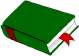 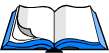 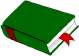 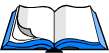 Муниципальное автономное общеобразовательное учреждение 
Городского округа Балашиха «Средняя общеобразовательная школа  № 7с углубленным изучением отдельных предметов» 143980, Московская обл., Г. о. Балашиха, мкр. Железнодорожный,  ул. Октябрьская,  д. 7, тел. 8 (495) 527-73-22, 8 (495) 527-43-24E-mail: moy-school7@yandex.ruПРИКАЗот  «___» _________  2021 г.                                                          №  _____                            Об организации охраны, пропускного и внутриобъектового режимов работы в зданиях и на территории МАОУ СОШ №7 С УИОПв 2021-2022  учебном годуВ целях обеспечения надежной охраны зданий, помещений и имущества, безопасного функционирования образовательного учреждения, своевременного обнаружения и предотвращения опасных ситуаций, поддержания порядка и реализации мер по защите персонала, обучающихся (воспитанников) в период их нахождения на территории, в зданиях, сооружениях и упорядочения работы образовательного учрежденияПРИКАЗЫВАЮ:1. Осуществлять непосредственную охрану здания школы на договорной основе с ООО ЧОО «ФОРТУНА» охранником круглосуточного поста.1.1. Место для несения службы охранника определить на входе в здание школыДля размещения имущества поста, личных вещей выделить помещение №105.1.2. Порядок работы поста, обязанности охранников определить соответствующими инструкциями от ООО ЧОО «ФОРТУНА» к договору на оказание охранных услуг образовательному учреждению  и положениями настоящего приказа.2. В целях исключения нахождения на территории и в здании образовательного учреждения посторонних лиц и предотвращения несанкционированного доступа порядок пропуска установить:2.1. В здание и на территорию образовательного учреждения обеспечить только санкционированный доступ должностных лиц, персонала, обучающихся, посетителей и транспортных средств.2.2. Право санкционированного доступа вышеуказанной категории лиц и транспорта на объекты и территорию образовательного учреждения дает список, заверенный директором школы2.3. Оформление, учет и выдачу пропусков, составление списков, вопросы согласования доступа лиц в образовательное учреждение, въезда транспортных средств на территорию, изъятие недействительных пропусков и уничтожение их в установленном порядке возложить на дежурного администратора.2.4. Разрешить пропуск в здание посетителей по устным и письменным заявкам должностных лиц образовательного учреждения, подаваемых на пост охраны.Право дачи разрешения на вход посетителей (въезд, выезд транспорта), дачи устных распоряжений и утверждения письменных заявок на пропуск в образовательное учреждение и на закрепленную территорию имеет дежурный администратор Вход в здание образовательного учреждения лицам, не имеющим постоянного пропуска, разрешать только при наличии у них документа, удостоверяющего личность, после регистрации в журнале учета посетителей. Ввоз (внос) или вывоз (вынос) имущества образовательного учреждения осуществлять только при наличии материального пропуска и с разрешения директора или заместителя директора по АХЧ. Контроль за соответствием вносимого (ввозимого), выносимого (вывозимого) имущества возложить на охрану.2.6. Проезд технических средств и транспорта для уборки территории и вывоза мусора, завоза материальных средств и продуктов осуществлять со стороны ул. Пролетарской.Контроль пропуска (как при въезде, так и при выезде) вышеуказанных средств возложить на охрану.3. Заместителю директора по безопасности:3.1. Организовать перед началом каждого рабочего дня проведение следующих проверок: безопасности территории вокруг здания образовательного учреждения, состояния пломб на дверях запасных выходов, подвальных и хозяйственных помещений; состояния холла, мест для раздевания и хранения верхней одежды, лестничных проходов; безопасного содержания электрощитов и другого специального оборудования.3.2. Лично контролировать, совместно с дежурным администратором, прибытие и порядок пропуска обучающихся и сотрудников перед началом занятий; при необходимости оказывать помощь охране и принимать решение на пропуск обучающихся и сотрудников в случаях отсутствия у них пропускных документов.3.3. Особое внимание уделять проверке безопасности содержания мест проведения общих мероприятий в учреждении (актовых, лекционных залов, спортивных сооружений, площадок на территории учреждения, др. мест).4. Преподавательскому составу:4.1. Прибывать на свои рабочие места за 20 минут до начала занятия. Непосредственно перед началом занятия визуальным осмотром проверять кабинет на предмет безопасного состояния и исправности оборудования, отсутствия подозрительных и опасных для жизни и здоровья обучающихся предметов и веществ.4.2. Прием родителей проводить на своих рабочих местах.4.3. Оформление заявок или получение разрешения на пропуск родителей и посетителей в здание образовательного учреждения осуществлять только в установленном порядке (п. 2.4 наст. приказа).5. Ответственным за помещения:5.1. Постоянно контролировать их безопасное содержание и эксплуатацию установленного оборудования; обеспечивать сохранность имущества и документации, соблюдение установленного режима работы, выполнение правил эксплуатации, пожарной и электрической безопасности, своевременную уборку и сдачу под охрану.5.2. Отвечать лично, за обесточивание электрооборудования, по окончании рабочего дня и в случаях экстренной необходимости.5.3. Категорически запретить проведение временных огневых и других опасных работ без моего (либо лица исполняющего мои обязанности) письменного разрешения и предварительной организации надежных противопожарных и защитных мер.5.4. Помещения и места расположения оборудования, имеющего повышенную пожарную, электрическую, травматическую опасность, обозначить стандартными знаками предупреждения.5.5. Во всех помещениях иметь описи находящегося в них оборудования и имущества, а на каждом этаже здания, на хорошо видных местах, иметь схемы эвакуации людей и имущества при пожаре и в случае возникновения чрезвычайных ситуаций.5.6. Запретить в учебных классах, кабинетах, лабораториях хранение посторонних предметов, учебного оборудования и другого имущества, проведение опытов и других видов работ, не предусмотренных утвержденным перечнем и программой.Бытовой мусор, строительные и производственные отходы собирать только на специально выделенной площадке, в контейнеры, с последующим их вывозом, специально оборудованным транспортом.Исключить сжигание мусора, использованной тары, отходов и т. п., а также разведение костров на территории образовательного учреждения.5.7. Содержать в исправном, рабочем состоянии освещение территории, входов в здания, оборудованных площадок и всех помещений.6. Контроль за исполнением приказа оставляю за собой.Директор школы                                              Ченцова Г.Б. 